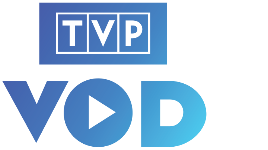 Wiosna 2022 w TVP VODWiosna TVP VOD to kinowe hity i nowości serialowe, kontynuacje świetnie przyjętych przez widzów seriali zagranicznych, a także przedpremiery odcinków ulubionych polskich seriali przed ich emisją telewizyjną. „Bo we mnie jest seks”, „Biały potok”, „Mała doboszka”, „The Restaurant” – tych tytułów nie można przegapić.Wiosenne nowości w TVP VOD otwierają kinowe hity - koprodukcje TVP: „Bo we mnie jest seks” o legendzie polskiego kina i estrady Kalinie Jędrusik (z Kingą Dębską w roli głównej), „Biały potok” – komedia omyłek z Marcinem Dorocińskim z zabawnymi perypetiami zaprzyjaźnionych małżeństw, „Miłość jest blisko” – komedia romantyczna w gwiazdorskiej obsadzie (m.in. Weronika Książkiewicz, Wojciech Solarz) o przeznaczeniu i poszukiwaniu prawdziwej miłości. Użytkownicy TVP VOD tradycyjnie będą mogli obejrzeć, jeszcze przed premierą na antenie, nowe odcinki ulubionych polskich seriali m.in. „M jak miłość”, „Na dobre i na złe”, „Komisarza Alexa”, „Na sygnale”, „Ojca Mateusza”, „Leśniczówki”, „Barw szczęścia”, „Klanu”, a także „Stulecia Winnych” - w 4. sezonie sagi rodzinnej w nowej roli zobaczymy Pawła Małaszyńskiego. Wśród zagranicznych seriali pojawią się m.in.: „Mała doboszka” – wysmakowana wizualnie, trzymająca w napięciu historia zmuszonej do współpracy z izraelskim Mosadem aktorki Charlie, „Tajemnica Bladego Konia” – błyskotliwy brytyjski serial sensacyjny będący adaptacją prozy Agathy Christie, kostiumowa produkcja „The Restaurant” o rodzinie restauratorów, próbującej na nowo odnaleźć się w powojennej rzeczywistości, a także „The First. Misja na Marsa” o przygotowaniach astronautów, którzy mają stać się pierwszymi ludźmi na Czerwonej Planecie, z Seanem Pennem i Nataschą McElhone w rolach głównych.Na uwagę zasługują dokumenty, m.in.: „Ina Benita – dwa życia”, opisujący nieznane fakty z życia gwiazdy przedwojennej kinematografii Iny Benity oraz laureat Nagrody Specjalnej Międzynarodowego Festiwalu Filmów Dokumentalnych Visions du Réel - „1970”, skupiony wokół protestów robotników na Wybrzeżu.Katalog filmowy TVP VOD zasilą także kultowe tytuły, m.in. „Zły porucznik”, „Piętno”, „Pani Bovary”, „G.I. Jane” czy „Gosford Park”.W TVP VOD nie zabraknie nowości antenowych, m.in. znakomitego serialu „Tabu”, z intrygującą rolą Toma Hardy`ego, serialowej wersji bestsellera Umberto Eco „Imię róży”, tureckiego hitu „Zranione ptaki”, a także kontynuacji cieszących się ogromną popularnością produkcji „Przysięga” czy „Miłość i przeznaczenie”.Miłośnicy programów rozrywkowych będą m.in. kibicować uzdolnionym wokalnie najmłodszym wykonawcom z „The Voice Kids”, wzruszać się historiami bohaterów 4. sezonu „Sanatorium miłości”, poznawać kulisy zawodu aktora w „Roli życia”, a także obserwować zwyczaje kotów w kolejnym sezonie „Sekretnego życia kotów”.Więcej: www.vod.tvp.pl